UČENICI: D.M.,L.J., A.B., K.H.U bilježnicu napiši naslov REČENICE. Pogledaj slike i za svaku sliku napiši jednu rečenicu.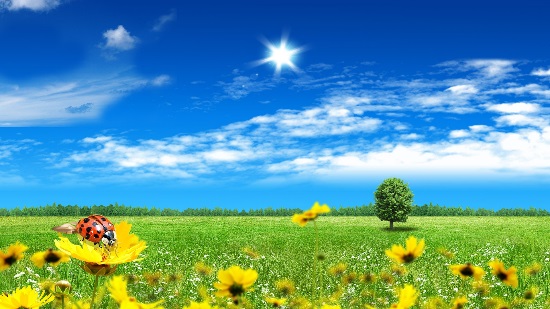 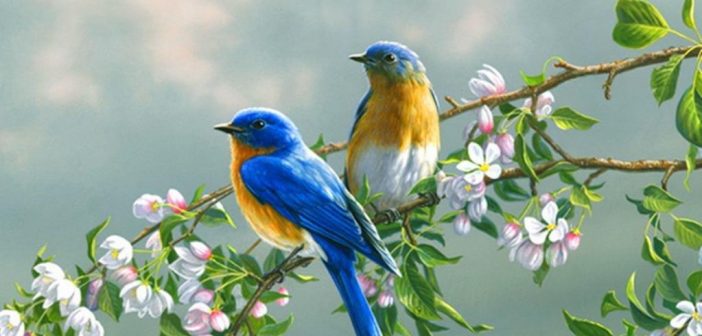 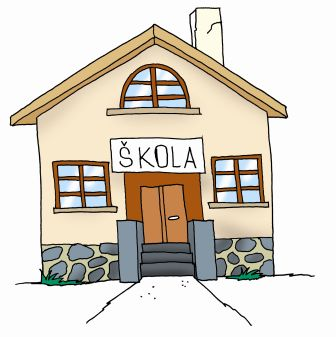 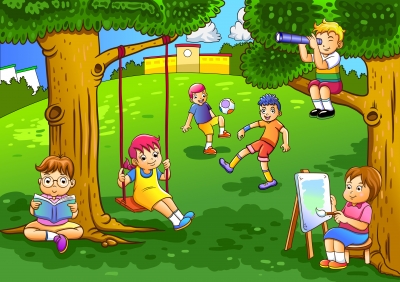 UČENICI: I.F.	U bilježnicu napiši naslov RIJEČI. Pogledaj slike i za svaku sliku napiši jednu riječ.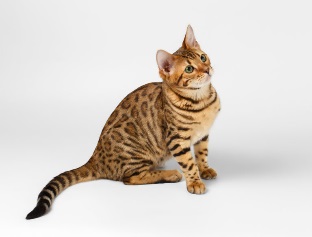 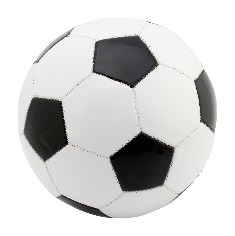 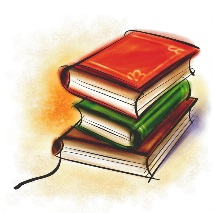 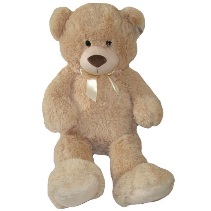 UČENICI: M.G. U bilježnicu napiši naslov SLOVA. Pogledaj predmete i u bilježnicu napiši prvo slovo predmeta.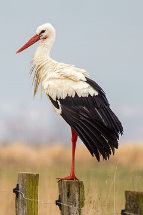 